Выполнение задания в поисковой системе ЯндексВыполнение задания в поисковой системе ЯндексПункт заданияПорядок выполнения1. Поиск конкретной информации: Найти, в каком году был основан город СаранскВвести в поисковую строку : В каком году был основан город Саранск?                                                        Ответ: В 1641 году.2. Найти две высочайшие вершины Земли, название которых начинается на букву "Д".Поисковая строка: Самые высокие точки на Земле? Открыть "Википедию". В списке вершин найти первые вершины на букву "Д". Ответ: Джамалунгма, Дхаулагири3. Изменение интерфейса браузераПо умолчанию элементы «Яндекс» браузера отображается на светлом фоне. Необходимо поменять фон и цветовую тему оформления1. Нажмите «Настройки» на странице браузера.
2. Откройте «Интерфейс».
3. В блоке «Цветовая схема» выберите нужную.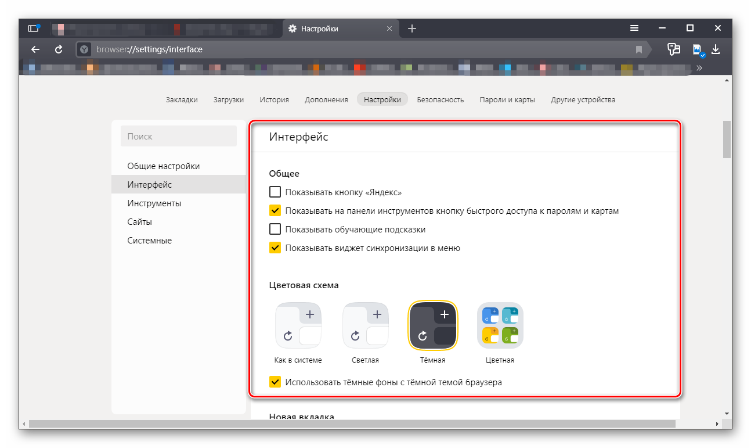 4. Дана фотография знаменитого музея.  Пользуясь поисковыми средствами Яндекс (Картинки) найдите (файл с картинкой находится на рабочем столе):      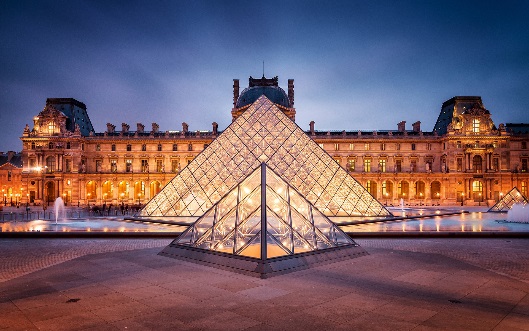 4.1 Название4.2 Дата основания 4.3 Страна, город1. Над поисковой строкой выберите вкладку "Картинки" ; 2. В верхней части экрана найдите изображение фотоаппарата и щелкните по нему;                               3. В открывшееся слева от фотоаппарата поле "Поиска картинки" перетяните файл с рабочего стола;                                     4. В перечне найденных картинок найдите нужное изображение;                                     5. Перейдите к ее описанию, щелкнув мышью по ней. Ответ: Этот музей называется «Лувр», основан в 1792 году; Франция, Париж5. Приехав в Нижний Новгород, вы поселились в гостинице «Волна». Определите, за какое минимальное время можно добраться от гостиницы до Московского вокзала. Сделайте и сохраните скриншот.Поисковая система «Яндекс». Раздел «Карты».Установите город Нижний Новгород, кнопка «Маршруты», в блоке «Маршруты» указать отправную точку и точку назначения. Для выбора маршрута с минимальным временем нужно проверить и сравнить варианты «Машина» , «Общественный транспорт», «Пешком». Выбрать «Машина» и сделать скриншот (Кнопка PrtScn)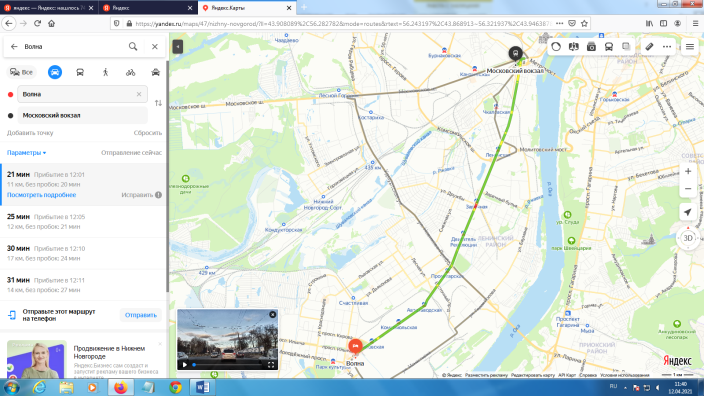 6. Узнайте по картинке, расположенной в файле Озера.png (В папке Исходные данные), а. Где находится озеро?Б. Как оно называется?В. Наибольшая глубина водоема?Над поисковой строкой выберите «Картинки». В верхней части экрана найдите изображение фотоаппарата и щелкните по нему. В открывшееся слева от фотоаппарата поле поиска «Картинки» перетяните файл Озера. В перечне найденных картинок найдите нужное изображение и его названия. Чтобы найти ответы на остальные вопросы, нужно скопировать в поисковую строку «Яндекс» название озера и найти информацию в найденных документах. 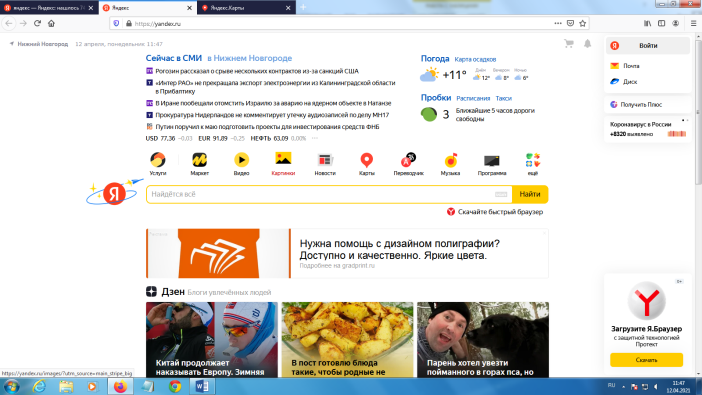 Ответы: А. Россия, Иркутская область;Б. Байкал;В. 1642 м.7. Определите, в каком музее находится самое крупное собрание Российского искусства в мире. В файле Картинки.png находится фотография этого музея.Над поисковой строкой выберите «Картинки». В верхней части экрана найдите изображение фотоаппарата и щелкните по нему. В открывшиеся слева от фотоаппарата поле поиска картинки. Перетяните файл «Картинки».Ответ: Русский музей